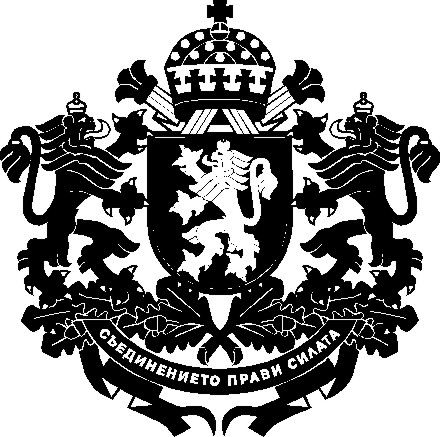 РЕПУБЛИКА БЪЛГАРИЯ        Заместник-министър на земеделието, храните и горитеОДОБРИЛ:ДОКЛАДотд-р Лозана Василева - заместник-министър на земеделието, храните и горитеОТНОСНО: Проект на Наредба за допълнение на Наредба № 6 от 2018 г. за условията и реда предоставяне на финансова помощ по Национална програма за подпомагане на лозаро-винарския сектор за периода 2019 – 2023 г.УВАЖАЕМА ГОСПОЖО МИНИСТЪР,На 03 февруари 2020 година влезе в сила Регламент за Изпълнение (ЕС) 2020/132 на Комисията от 30 януари 2020 година за определяне на спешна мярка под формата на дерогация от член 45, параграф 3 от Регламент (ЕС) № 1308/2013 на Европейския парламент и на Съвета по отношение на участието на Съюза в мярката за популяризиране в лозаро-винарския сектор (OB L 27, 31.1.2020 г.). Спешната мярка се предприема за подпомагане на операторите в сектора, за да се справят с неблагоприятните обстоятелства на експортните пазари след наложените от САЩ вносни мита от 25 % върху някои продукти, вкл. вино.Регламентът предвижда всички държави членки, които прилагат мярка „Популяризиране в трети държави“ съгласно чл. 45 от Регламент (ЕС) № 1308/2013 на Европейския парламент и на Съвета от 17 декември 2013 година за установяване на обща организация на пазарите на селскостопански продукти и за отмяна на регламенти (ЕИО) № 922/72, (ЕИО) № 234/79, (ЕО) № 1037/2001 и (ЕО) № 1234/2007 (OB L 347, 20.12.2013 г.), да увеличат интензитета на помощта от Европейския фонд за гарантиране в земеделието от 50% на 60% от допустимите разходи по проект, като това е необходимо да бъде отразено в приложимата нормативна уредба. Увеличеното участие на Европейския съюз във финансирането по мярката ще се прилага за период от 12 месеца от влизане в сила на Регламент за Изпълнение (ЕС) 2020/132 и ще важи за всички  подадени и одобрени през този период заявления за предоставяне на финансова помощ по мярката. Дерогацията на чл. 45, параграф 3 от Регламент (ЕС) № 1308/2013 налага изменение на Наредба № 6 от 2018 г. за условията и реда предоставяне на финансова помощ по Национална програма за подпомагане на лозаро-винарския сектор за периода 2019 – 2023 г., така че да бъдат уредени максималните размери на подпомагането по мярка „Популяризиране в трети държави“ съобразно действащото европейско законодателство. Изменението включва и размера на държавната помощ, за която България има разрешение от ЕК да предоставя на кандидатите, като целта е запазване на максималния общ интензитет на финансовото подпомагане за един проект – 80 на сто от допустимите разходи (Европейски фонд за гарантиране в земеделието и държавна помощ). Към настоящия момент в наредбата държавната помощ е регламентирана в размер на до 30% от допустимите разходи (при финансиране от ЕФГЗ 50%), но предвид увеличеното участие на ЕС на до 60%, за периода от 12 месеца размерът на държавната помощ е необходимо да бъде нормативно съобразен и да бъде в размер на до 20% от допустимите разходи.Предложеното допълнение на Наредба № 6 от 2018 г. за условията и реда за предоставяне на финансова помощ по Национална програма за подпомагане на лозаро-винарския сектор за периода 2019 – 2023 г. са съобразени с извършените промени в Националната програма, утвърдени от министъра на земеделието, храните и горите на 14.02.2020 г.Предложеното допълнение на наредбата не променят изискванията към кандидатите и не поставят допълнителни условия за тяхното участие по мерките.Промените на наредбата са насочени към постигане на целта по синхронизиране с приложимото европейско законодателство.Потенциално заинтересовани страни от приемането на наредбата са асоциации, организации и предприятия-винопроизводители, които произвеждат вино със защитено наименование за произход,  защитено географско указание и/или сортови вина без ЗНП/ЗГУ. Очакваният брой на бенефициентите по мярката е около 10 винопроизводители, асоциации и организации. Заинтересованите администрации са Министерството на земеделието, храните и горите, Държавен фонд „Земеделие“ и Изпълнителната агенция по лозата и виното.Потенциалните рискове от неприемането или ненавременното приемане на допълнението на наредбата са: липса на съответствие с директно приложими разпоредби на Регламент за изпълнение.Наредбата не изисква от бенефициентите да представят документи и информация, които администрацията може да получи по служебен път. Наредбата за допълнение не води до въздействие върху държавния бюджет. За приемането на проекта на акт не са необходими допълнителни разходи/трансфери и други плащания. Не се предвиждат допълнителни разходи и за нейните адресати.Наредбата не съдържа разпоредби, транспониращи актове на Европейския съюз, поради което не е приложена таблица на съответствието с правото на Европейския съюз.     Съгласно чл. 26, ал. 3 и 4 от Закона за нормативните актове проектът на доклад (мотиви) и проектът на наредба са публикувани на интернет страницата на Министерството на земеделието, храните и горите и на Портала за обществени консултации с 14-дневен срок за предложения и становища. Прилагането на тази разпоредба, определяща по-кратък срок, се налага поради предварително планиран и отворен прием на заявления за подпомагане по мярка „Популяризиране в трети държави“ за периода 17 февруари – 31 март 2020 г. Необходимо е промените, влезли в сила на основание Регламент за изпълнение, да бъдат отразени своевременно в наредбата, така че да се гарантира правна сигурност за администрацията и заинтересованите страни. Съгласно чл. 14 от Закона за нормативните актове се предвижда наредбата да влезе в сила от 03 февруари 2020 г., тъй като Регламент за Изпълнение (ЕС) 2020/132 е влязъл в сила от същата дата.Съгласно чл. 26, ал. 5 от Закона за нормативните актове справката за постъпилите предложения от проведената обществена консултация заедно с обосновка за неприетите предложения е публикувана на интернет страницата на Министерството на земеделието, храните и горите и на Портала за обществени консултации.Проектът е съгласуван в съответствие с Правилата за изготвяне и съгласуване на проекти на актове в системата на Министерството на земеделието, храните и горите. Направените целесъобразни бележки и предложения са отразени.УВАЖАЕМА ГОСПОЖО Министър,Във връзка с гореизложеното и на основание чл. 56, ал. 3 от Закона за прилагане на Общата организация на пазарите на земеделски продукти на Европейския съюз, предлагам да одобрите Наредбата за допълнение на Наредба № 6 от 2018 г. за условията и реда за предоставяне на финансова помощ по национална програма за подпомагане на лозаро-винарския сектор за периода 2019 – 2023 г. Д-Р ЛОЗАНА ВАСИЛЕВАЗаместник-министър ДОГ-ЖА ДЕСИСЛАВА ТАНЕВАМИНИСТЪР НА ЗЕМЕДЕЛИЕТО,ХРАНИТЕ И ГОРИТЕ   ДЕСИСЛАВА ТАНЕВА  /МИНИСТЪР НА ЗЕМЕДЕЛИЕТО,       ХРАНИТЕ И ГОРИТЕ/Приложениe: Проект на Наредба за допълнение на Наредба № 6 от 2018 г.;Справка за отразяване на постъпилите становища;Справка отразяване на бележките и предложенията от проведената обществена консултация;Постъпили становища.